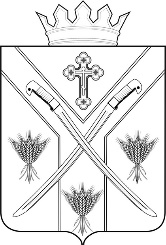 ПОСТАНОВЛЕНИЕ АДМИНИСТРАЦИИ СЕРАФИМОВИЧСКОГО  МУНИЦИПАЛЬНОГО РАЙОНАВОЛГОГРАДСКОЙ ОБЛАСТИот  «     »             20    №____                                                              ПРОЕКТОб утверждении новой редакции административного регламента предоставления муниципальной услуги «Выдача разрешения на строительство объекта капитального строительства, внесение изменений в разрешение на строительство»В соответствии с Федеральным законом от 27 июля 2010 г. № 210-ФЗ «Об организации предоставления государственных и муниципальных услуг», постановлением администрации Серафимовичского муниципального района от 17.04.2013 г. № 1 «Об утверждении Порядка разработки и утверждения административных регламентов предоставления муниципальных услуг», администрация Серафимовичского муниципального района, ПОСТАНОВЛЯЮ:1. Утвердить новую редакцию прилагаемого административного регламента предоставления муниципальной услуги «Выдача разрешения на строительство объекта капитального строительства, внесение изменений в разрешение на строительство».2. Пункт 1 постановления администрации Серафимовичского муниципального района Волгоградской области от 07 декабря 2018 г. № 640 «Об утверждении новой редакции административного регламента предоставления муниципальной услуги: «Выдача разрешения на строительство объекта капитального строительства, продление срока действия разрешения на строительство»» признать утратившим силу.3. Постановление администрации Серафимовичского муниципального района Волгоградской области от 17 июля 2019г. № 338 «О внесении изменений в административный регламент предоставления муниципальной услуги «Выдача разрешения на строительство объекта капитального строительства, продление срока действия разрешения на строительство»» признать утратившим силу.4.  Постановление администрации Серафимовичского муниципального района Волгоградской области от 12 ноября 2019г. № 624 «О внесении изменений в административный регламент предоставления муниципальной услуги «Выдача разрешения на строительство объекта капитального строительства, продление срока действия разрешения на строительство»» признать утратившим силу.5. Постановление администрации Серафимовичского муниципального района Волгоградской области от 27 февраля 2020г. № 71 «О внесении изменений в административный регламент предоставления муниципальной услуги «Выдача разрешения на строительство объекта капитального строительства, продление срока действия разрешения на строительство»» признать утратившим силу.6. Постановление администрации Серафимовичского муниципального района Волгоградской области от 19 октября 2020г.№ 432 «О внесении изменений в административный регламент предоставления муниципальной услуги «Выдача разрешения на строительство объекта капитального строительства, продление срока действия разрешения на строительство»» признать утратившим силу.7.   Постановление администрации Серафимовичского муниципального района Волгоградской области от 21 декабря 2020г. № 585 «О внесении изменений в административный регламент предоставления муниципальной услуги «Выдача разрешения на строительство объекта капитального строительства, продление срока действия разрешения на строительство»» признать утратившим силу.8.    Постановление администрации Серафимовичского муниципального района Волгоградской области от 17 ноября 2020г. № 494 «О внесении изменений в административный регламент предоставления муниципальной услуги «Выдача разрешения на строительство объекта капитального строительства, продление срока действия разрешения на строительство»» признать утратившим силу.9.    Постановление администрации Серафимовичского муниципального района Волгоградской области от 18 марта 2021г. № 88 «О внесении изменений в административный регламент предоставления муниципальной услуги «Выдача разрешения на строительство объекта капитального строительства, продление срока действия разрешения на строительство»» признать утратившим силу.10.   Постановление администрации Серафимовичского муниципального района Волгоградской области от 01 апреля 2021г. № 114 «О внесении изменений в административный регламент предоставления муниципальной услуги «Выдача разрешения на строительство объекта капитального строительства, продление срока действия разрешения на строительство»» признать утратившим силу 4. Настоящее постановление вступает в силу после официального обнародования.5. Контроль за исполнением настоящего постановления оставляю за собой.Глава Серафимовичского муниципального района                                                               С.В. Пономарев